广州南洋理工职业学院应聘登记表应聘部门：                                    应聘岗位：注：教师资格证类型请填高校/中学注：受教育类型一栏填写全日制/在职 注：工作实践经历可以填写兼职经历，不够可自行添加行注：详细情况包括奖励名称及等级基本资料姓    名性    别性    别出生年月相片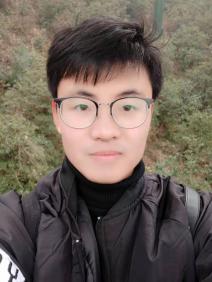 基本资料籍    贯民    族民    族政治面貌相片基本资料婚    否最高学历最高学历到岗时间相片基本资料毕业院校专    业相片基本资料职称证书专业发证时间发证时间相片基本资料教师资格证类型编号相片基本资料联系电话电子邮件基本资料家庭地址家庭电话家庭电话教育经历阶段毕业学校专业起止时间（年月）受教育类型教育经历本科教育经历硕士教育经历博士所学课程阶段专业主修课程所学课程本科所学课程硕士所学课程博士工作实践经历工作时间工作单位岗位/职责离职原因工作实践经历工作实践经历工作实践经历工作实践经历代表性论文第一作者（或通讯作者）题目刊物名称及卷首页刊物类别代表性论文代表性论文代表性论文主持或参与的科研项目项目名称来源编号资助金额排名主持或参与的科研项目主持或参与的科研项目主持或参与的科研项目主要获奖/荣誉情况获奖时间详细情况主要获奖/荣誉情况主要获奖/荣誉情况主要获奖/荣誉情况主要获奖/荣誉情况本人所研究的方向及学术情况简介家庭主要成员姓名与本人关系所在单位担任职务政治面貌家庭主要成员家庭主要成员家庭主要成员聘用后的工作设想